Mall för beredskapsplan 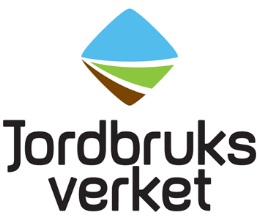 Tabell 1 Beredskapsplan för verksamheten vid ansökan av tillstånd för att utfärda växtpassBeredskapsplan med åtgärder som ska vidtas vid misstänkt eller påvisad förekomst av växtskadegörare enligt förordning (EU) 2019/827 Beskriv dina metoder och åtgärder för att förhindra introduktion och spridning av reglerade skadegörare på ditt företag.Svar:(Beskriv hur detta sker med hänsyn till de växtprodukter du producerar eller hanterar på ditt företag.)Beskriv hur du hanterar växt- och växtprodukter vid eventuell upptäckt av reglerade växtskadegörare på ditt företag.Svar:(Beskriv hur de misstänkta växtprodukterna avgränsas och isoleras från andra produkter på företaget. Beskriv hur ni informerar om misstanke om reglerade växtskadegörare i ert företag (internt, kunder, leverantörer). Vilken utrustning för de nödvändiga undersökningarna av växtmaterialet finns att tillgå på ditt företag?Svar:(Beskriv vad eller vem du använder dig av för att kontrollera växtprodukter på ditt företag.)Ange namn till kontaktperson som har för ansvar att kommunicera med Jordbruksverket när det gäller misstanke om reglerade växtskadegörare på ditt företag.Svar:Du anmäler misstanke om karantänskadegörare på vår webbsida Sök på: Formulär- anmäl karantänskadegörareDu kan kontakta oss även via e-post vaxtinspektionen@jordbruksverket.se